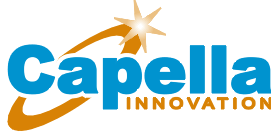 All information will be kept confidential.Application must be completed in its entirety for processingCompany InformationCompany Owner /Principal OfficerBusiness InformationBank Information  We make this application for a charge account and give Capella Innovation authorization to obtain and report Business information and Personal credit information on the principals of this company including detailed. for the purpose of opening this account and monitoring it for this business relationship.Office Use Legal Company Name Legal Company Name Legal Company Name Legal Company Name Main AdressMain AdressMain AdressMain AdressBilling AdressBilling AdressBilling AdressBilling AdressPhone Number Fax Number Contact Phone Number E-mailWeb siteNameNameCell NumberTitleE-MailPhone NumberType of OwnershipIndividualPartnership  Corporation# of years in BusinessAre PO’ Required            Yes or NoAre PO’ Required            Yes or NoAre PO’ Required            Yes or NoAre PO’ Required            Yes or NoName of BankName of BankAdress of BankAdress of BankTransit #Account #Phone NumberAccount ManagerProcessed byCredit Limit ApprovalCredit Limit ApprovalAuthorized ByNewstar #Lim#Capella LOB